МБДОУ «Солгонский детский сад»Проект«След войны»для детей средней группы (3-4 года)(январь-май)  Воспитатель:                                                               Панасюк Виктория НиколаевнаДолгосрочный проект к 9 мая в средней группе (3-4года) «След войны в моей семье»Продолжительность проекта: долгосрочный 11 недельТип проекта: познавательно-творческий. Участники проекта: воспитатели, дети, родители.Основные формы реализации проекта: беседы, прослушивание песен, просмотр аудио-фильмов, детское творчество, работа с родителями, экскурсии.Актуальность проекта: этот год это дата празднования 75-летия со дня великой победы-победы нашей страны над фашисткой Германией. Наши дети не знают о событии, которое перевернуло судьбы всего мира.Проблема: Незнание детьми праздника дня победы, о ветеранах ВОВ, о детях войны.Обоснование проблемы:Недостаточное внимание родителей к празднику день победы.Нет знаний у детей о ВОВ, о существовании праздника в России - день Победы.Цель: знакомство детей с военной тематикой, в игровой и творческой форме, своевременный вклад в духовное, нравственное развитие ребенка.Задачи проекта:для детей:Формировать представления детей о людях военных профессий, о героях прошедшей войны.Формировать представление детей о военной технике и о ее предназначении.Обратиться к родителям и родственникам с просьбой рассказать о прадедушках и прабабушках, участвовавших в боевых действиях переживших войну.Воспитывать у детей гордость и уважение к ветеранам ВОВ, чувство гордости за родину, умение слушать взрослых.Обогащение словарного запаса ( летчик, танкист, армия, защитник, праздник, Родина, герой, победа, солдат, моряк)Для педагогов:Стимулировать возникший детский интересПомочь каждому ребенку иметь представление о людях военной профессии и военной технике.Для родителей: Предложить вместе с детьми понаблюдать за военными ( выправка, поведение, форма) Провести беседу с детьми о военных и военной технике.Привлечь родителей к проектной деятельности.Изготовление атрибутов к игровым ситуациям на военную тематику.Продукты проекта:Для детей: Выставка детского творчества, и совместных работ родителей и детей.Для родителей:Оформление приемной Оформление информационного стендаПапка передвижка к 9мая.Ожидаемые результаты:для детей: Создание атмосферы праздника в день победы.с радостью и с удовольствием рисуют, и играютРазвитие познавательного интереса детей, расширение представлений о людях одержавших победу.Расширится и активизируется словарный запас по теме.Участие совместной деятельности родителей и детей.Для родителей:Видеть интерес у ребенка знание и уважение к истории.Участие совместной деятельности родителей и детейРазмещение информации о проекте и его результатВыражение благодарности всем кто помогал в проведении проекта.Для педагогов:Видеть как дети узнают свою историю2.Осуществляют инновационную деятельность     3.Повышают профессиональный уровень     4.Развитие у детей коммуникативных навыков, умение работать в командеПланирование по неделям.1 этап – подготовительныйподобрать и систематизировать наглядный материал по теме проекта,подобрать художественную литературу по теме для чтения детям (стихи, сказки, рассказы),подбор консультаций для родителей ,изготовление папки-передвижки  для родителей.разработка дидактических игр, бесед2 этап - основнойЦель: выполнение основных мероприятий, необходимых для достижения поставленной цели.3  этап. Заключительный.анализ  полученных результатов реализации проекта в соответствии с поставленной целью и ожидаемыми результатами.оформление стенда по проекту.презентация на педсовете ДОУ.Приложение 1Фотоотчет по реализации проекта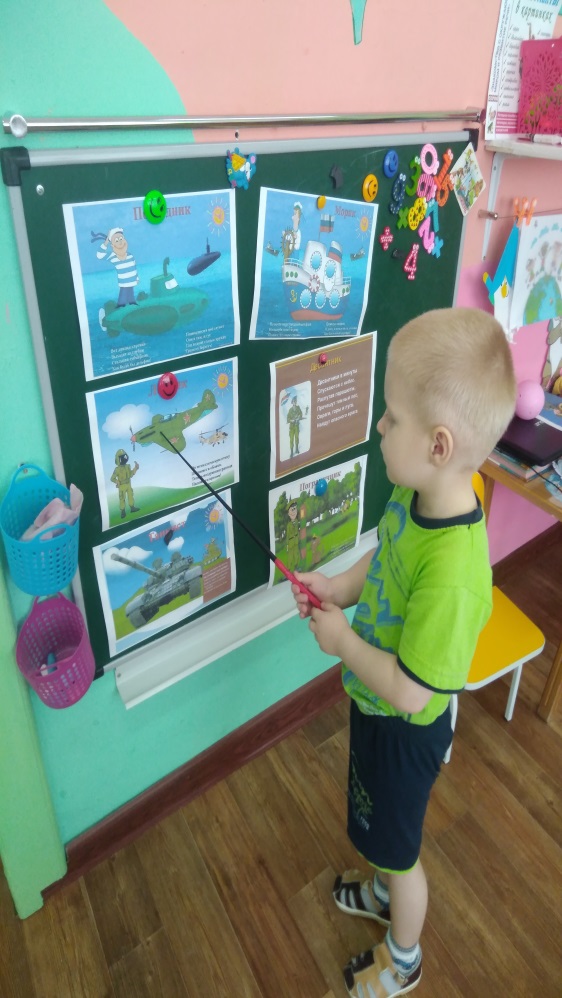 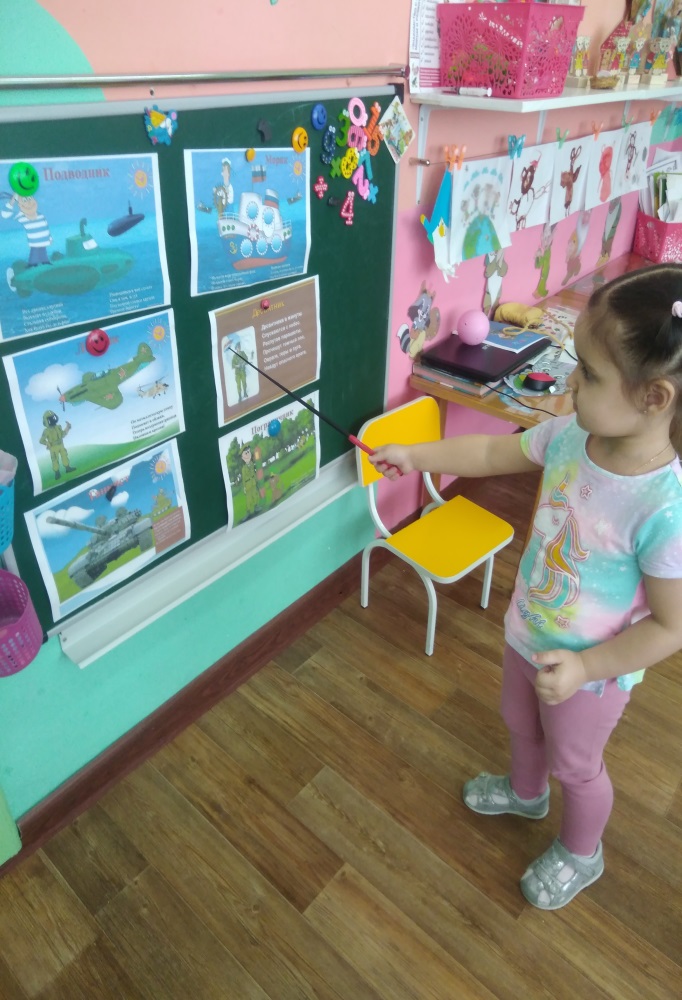 Изучив иллюстрации по военным профессиям, мы выяснили, что эти профессии очень важны и очень нужны для нашей страны, и мы под надежной защитой.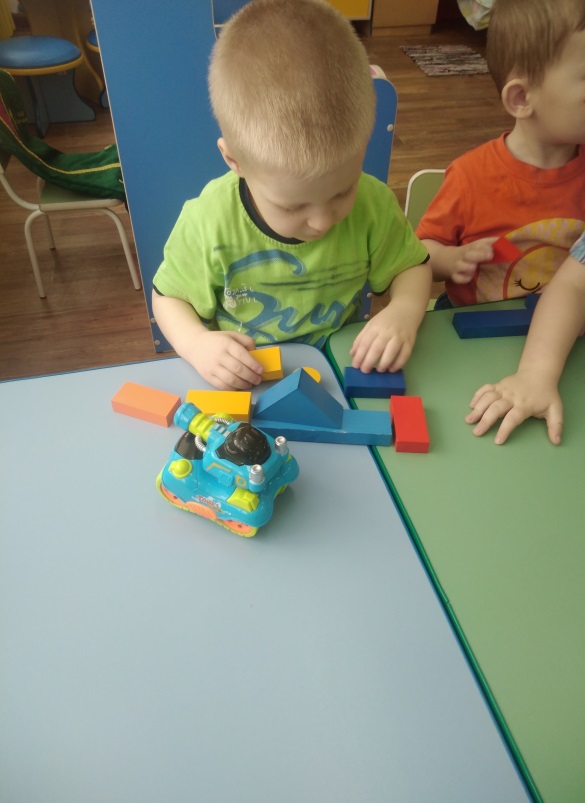 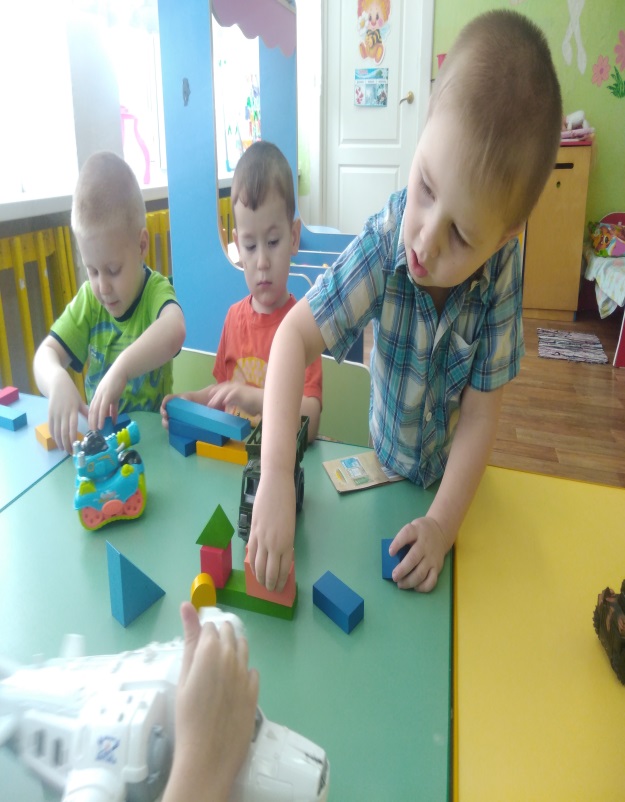 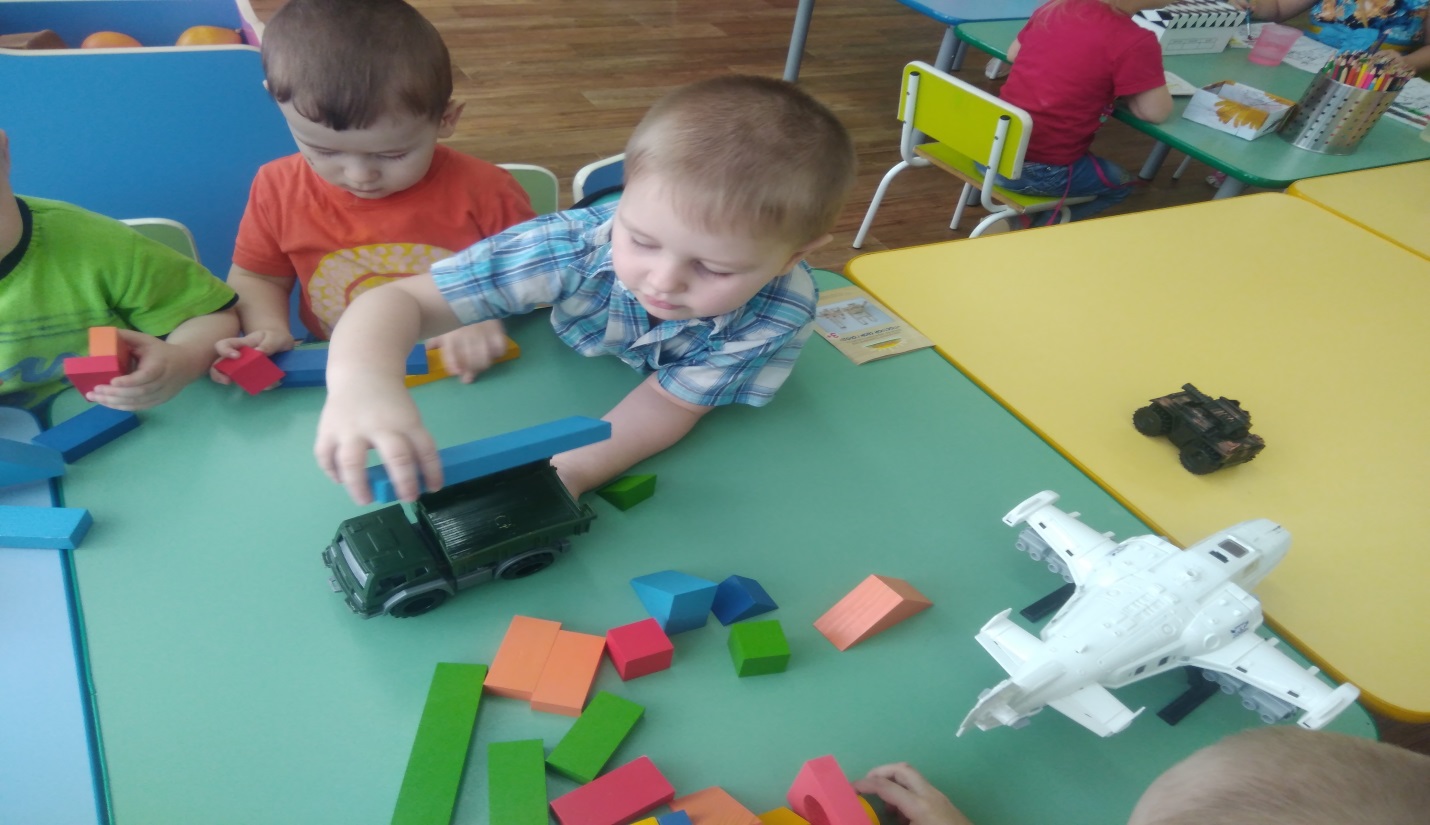 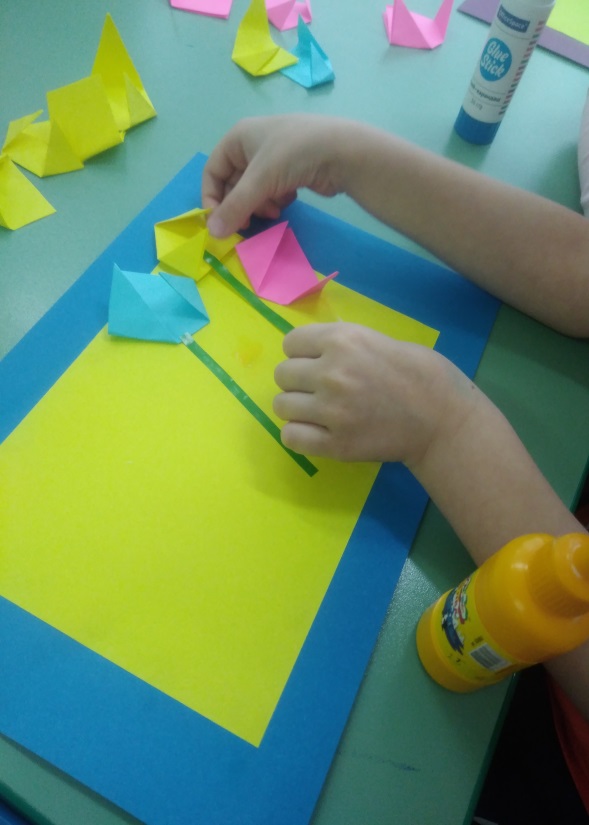 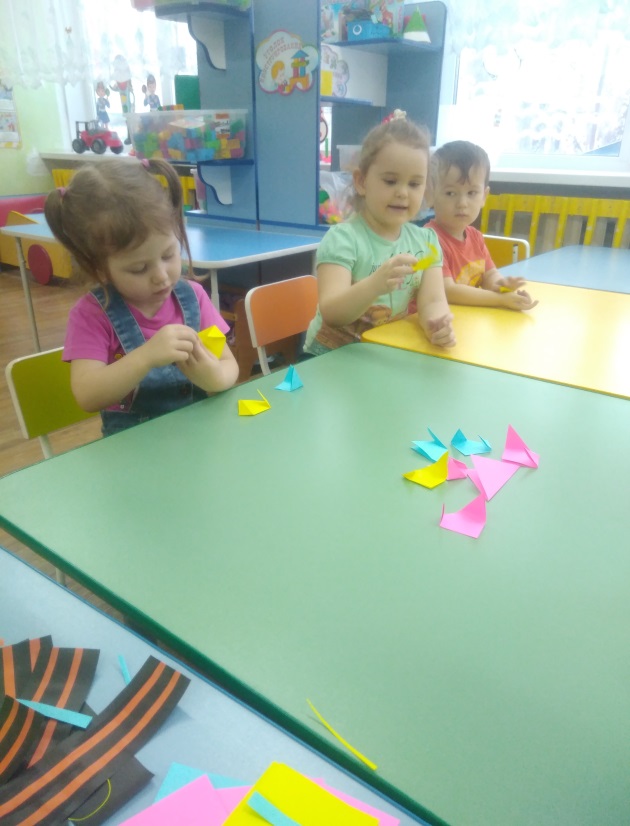 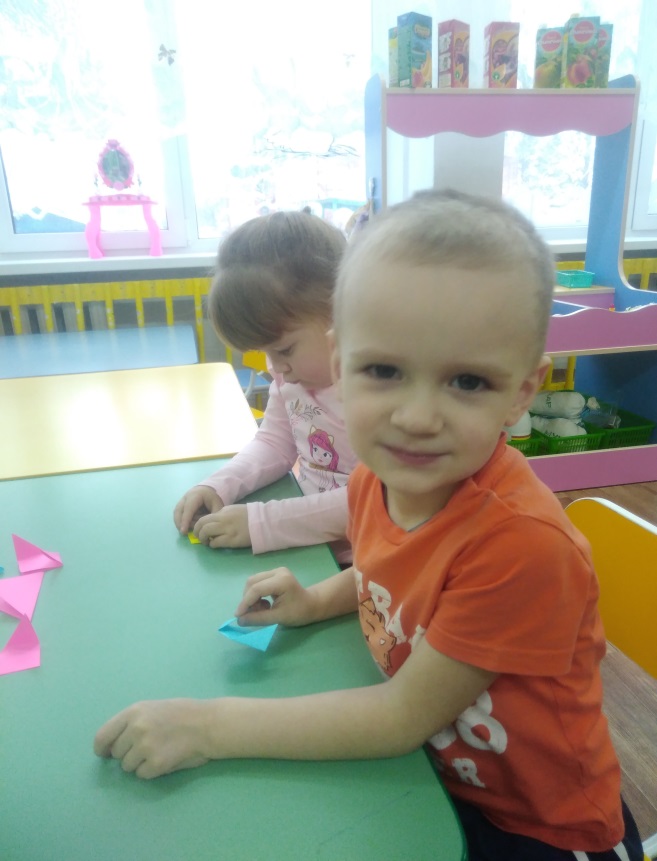 На создание аппликации,  гвоздики мы решили сделать в технике оригами, так как это необычно, интересно, очень хорошо для моторики рук, дети были в восторге. Так же для аппликации мы сами делали георгиевскую ленту, у нас получилась очень красивая и не обычная поздравительная открытка.Рассказ «Стальное колечко» К.Паустовский.Текст   «Стального колечка» дети слушали очень внимательно, для них этот рассказ был интересен. Они очень сопереживали девочке Варе, которая потеряла свое колечко в снегу. Но когда она его нашла, ребята очень обрадовались.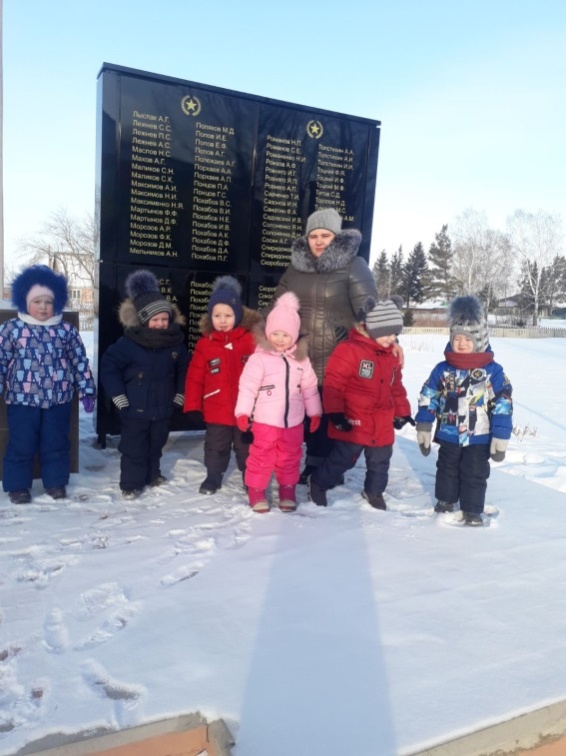 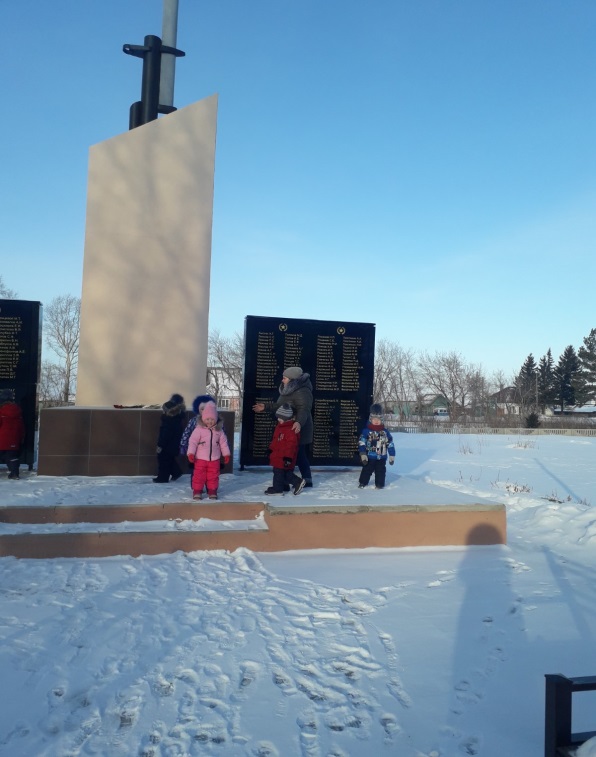 Целевая прогулка к памятнику «Памяти и скорби». Мы выяснили, что этот памятник был построен в память героям нашей малой Родины, погибшим участникам в ВОВ, защищавших нас от фашистов. На памятнике написаны фамилии героев защищавших нашу страну. Моя цель была показать детям, что мы не забываем наших героев, которые нас защищали,  всегда о них помним и гордимся ими, и в светлый праздник день победы возлагаем цветы. Хочется, чтоб наше подрастающее поколение тоже гордились нашими героями. Изображение салюта (нетрадиционной техникой рисования) с помощью печати втулкой.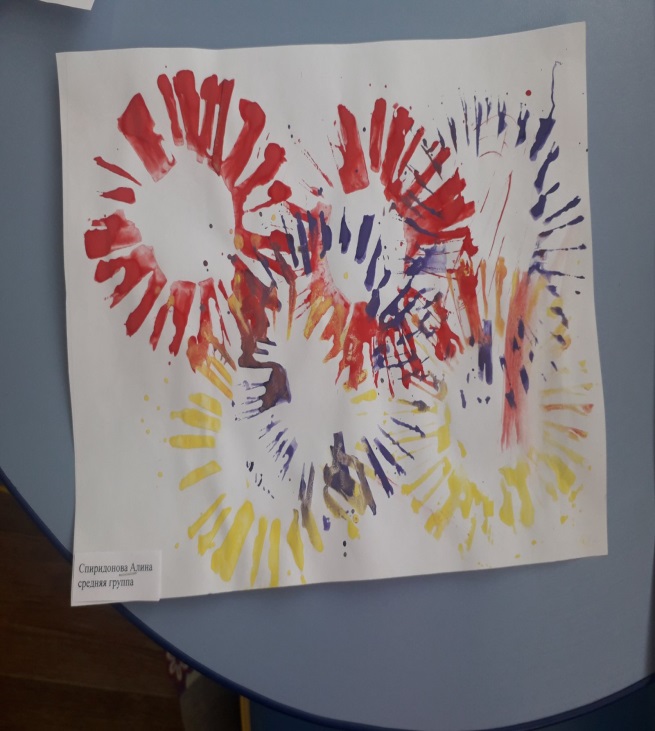 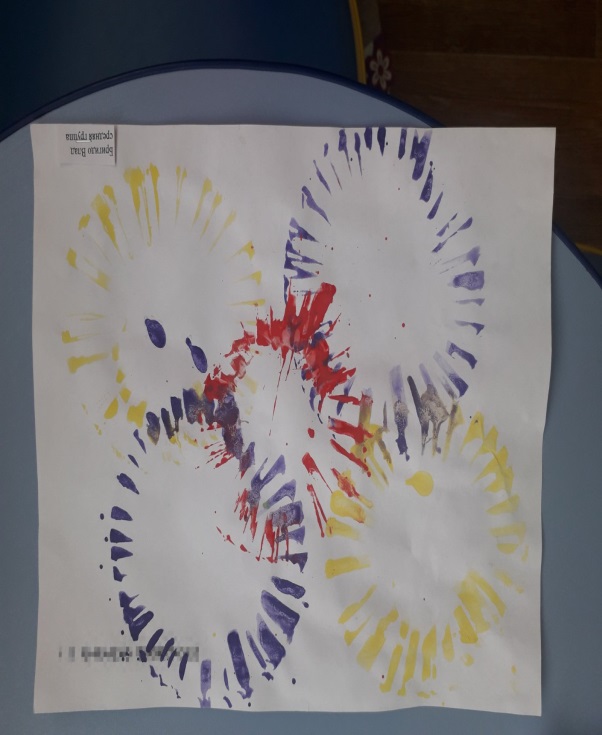 Развитие мелкой моторики рук, используя нетрадиционный способ рисования.Воспитание у детей доброе отношение к ветеранам вызвать чувство гордости и радости, за благородные поступки, вызвать интерес к рисованию салюта в сотворчестве с педагогом.Освоение способа печать и рисования с помощью штампа.Постройки из строительного материала (военная техника).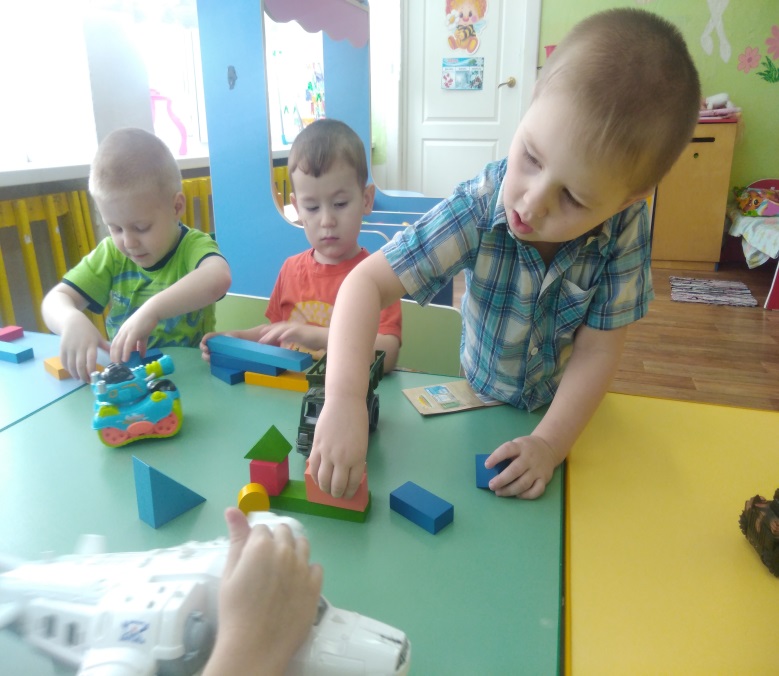 Игры с разрезными картинками.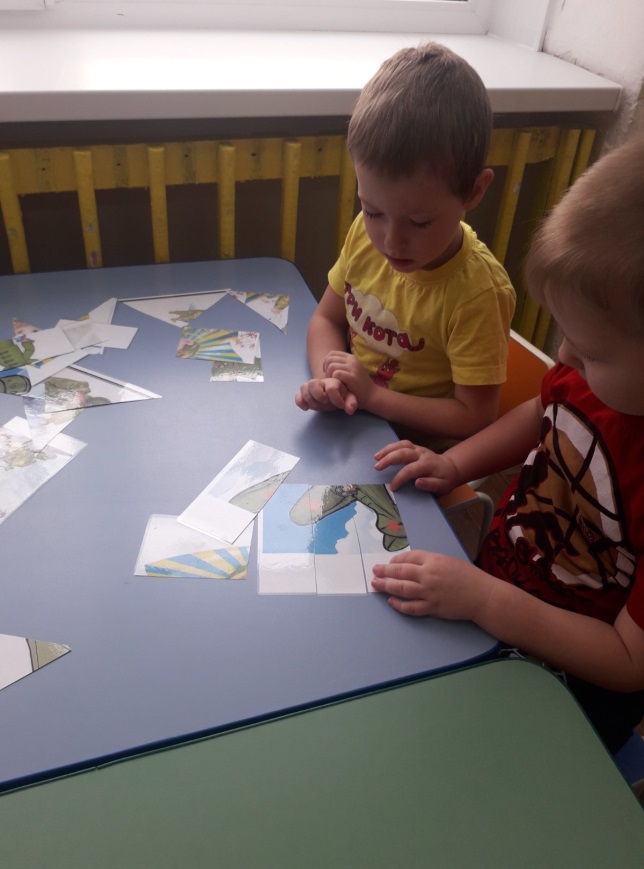 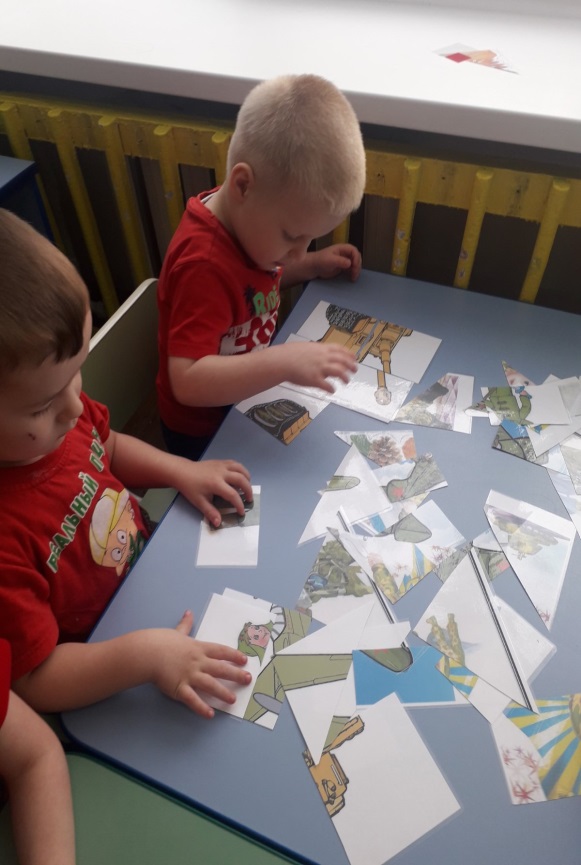 1нед.Рассматривание иллюстраций, фото (военные профессии) дать начальное представление.Прослушивание военных песен( катюша, солдатский котелок)Целевая экскурсия к памятнику «памяти и скорби»2нед.Беседа, рассматривание и обыгрывание игрушек (военная техника)Аппликация (гвоздики в технике оригами)Чтение рассказа «Стальное колечко»3нед.Рисование нетрад.техник. (вот какой у нас салют)Постройки из строительного материала (военная техника)Отгадывание загадок на военную тематику.4нед.Просмотр сказки о мальчише-кибальчише)Игры с разрезными картинками.( самолеты, танки, солдаты, корабли, автоматы)С.р. игра (военный госпиталь)5недИгровая ситуация (маленький капитан)Рассматривание иллюстраций ( корабли, и танки ВОВ)Создание аппликации (кораблик)6нед.Заучивание стихотворения А.Барто (матросская шапка)Рассматривание фотографий и иллюстраций (самолеты ВОВ)Чтение рассказа (как Сережа на войну ходил)7нед.С.р игра (моряки)Аппликация (самолеты)Прослушивание песен( катюша, Алеша, солд.котелок клен)8нед.П.и (самолеты и корабли)Рисование (вечный огонь)Чтение сказки (арбузный переулок) Драгунский.Д.и. военная профессия каким видом транспорта защищают наши границы.9нед.Лепка (танк)Выкладывание из счетных палочек (танк, самолет)Просмотр мультфильма (легенда о старом маяке)10нед.Заучивание стихотворения А.Барто (самолет построим сами)Просмотр сказки ( солдатская сказка)Игровая ситуация (танкист)11нед.Соревнование мальчиков (ходьба, бег, ползание, подлезание, метание)Коллективная работа (спасибо за победу)Поход к памятнику в праздник 9мая вместе с родителями.